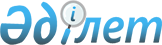 О разработке Единого программного обеспечения ввода и контроля таможенных декларацийСодружество Независимых Государств Протокол от 14 сентября 1995 года



          Таможенные службы государств-участников Содружества, именуемые в 
дальнейшем Сторонами,




          руководствуясь Основами таможенных законодательств 
государств-участников Содружества Независимых Государств от 10 февраля 
1995 года,




          основываясь на Соглашении о сотрудничестве и взаимопомощи в 
таможенных делах от 15 апреля 1994 года,




          имея целью разработать единое программное обеспечение ввода и 
контроля таможенных деклараций,




          договорились о нижеследующем:








                                                          Статья 1








          Стороны в трехмесячный срок после принятия единой инструкции по 
заполнению грузовой таможенной декларации создают единое программное 
обеспечение ввода и контроля грузовых таможенных деклараций, приняв за 
основу программное обеспечение, используемое таможенной службой Российской 
Федерации.




          Стороны принимают меры по внесению необходимых дополнений и 
изменений, касающихся вопросов внедрения единого программного обеспечения 
ввода и контроля таможенных деклараций, в соответствующие нормативные акты.








                                                          Статья 2








          Создание, развитие и совершенствование единого программного 
обеспечения ввода и контроля таможенных деклараций проводятся Сторонами 
при методическом обеспечении Главного научно-информационного 
вычислительного центра (ГНИВЦ).








                                                          Статья 3








          Стороны в месячный срок создают Рабочую группу по развитию и 
совершенствованию единого программного обеспечения и до 30 сентября 1995 
года назначат в нее своих представителей.








                                                          Статья 4








          В трехмесячный срок стороны решают вопрос о порядке совместного 
финансирования разработки и сопровождения единого программного обеспечения.








                                                          Статья 5








          Каждая Сторона может прекратить свое участие в настоящем Протоколе, 
направив соответствующее письменное уведомление Депозитарию. Действие 
Протокола для такого участника прекращается по истечении шести месяцев со 
дня получения Депозитарием упомянутого уведомления.








                                                          Статья 6








          Настоящий Протокол вступает в силу с даты его подписания.




          Совершено в г. Москве 14 сентября 1995 года в одном экземпляре на 
русском языке, подлинник которого хранится в архиве таможенной службы 
Российской Федерации, которая направит таможенным службам, подписавшим 
настоящий Протокол, его заверенную копию.











					© 2012. РГП на ПХВ «Институт законодательства и правовой информации Республики Казахстан» Министерства юстиции Республики Казахстан
				